Certified Child-Centered Play Therapist Education/Training Review for CCPT Certification – 101 & 102 Equivalency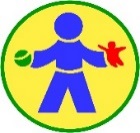 Candidate Name: ______________________________________________Candidate Email: ______________________________________________Applicant received or plans to receive master’s degree in a licensure-eligible mental health field from __________________ (university) on _________________ (date). Education Equivalency Table (The following curriculum components are required for CCPT certification)Justification Statement Educational requirements include reading the following textbooks. The CCPT certification exam will assess the applicant’s knowledge of these materials. Axline, V. (1969). Play therapy. New York, NY: Ballantine. Landreth, G. (2012). Play therapy: The art of the relationship. New York, NY: Routledge.Ray, D. (2011). Advanced play therapy: Essential conditions, knowledge, and skills for child practice. New York, NY: Routledge. Based on completion of the above requirements, the candidate (please check the appropriate disposition)Needs to register and complete CCPT 101 & 102Needs to register and complete CCPT 102Meets all requirements for CCPT 101 & 102Reviewed by _____________________________________ on ____________ 		Center for Play Therapy Agent			DateNote: This review is valid for 5 years from date conducted. Applicant will need to re-apply for educational review if requirements are not met within the 5-year period. CCPT 101EquivalentStill NeedDevelopmental Characteristics Impacting PlayElements of PlayFunctions of PlayRationale for Using Play in Play TherapyFour Messages of PlayDefinition of Play TherapyBeliefs about ChildrenToys/Materials/RoomEight Basic PrinciplesConditionsFour Healing MessagesTherapeutic ResponsesBasic Limit-SettingBasic Parent ConsultationCCPT 102EquivalentStill NeedUnderstanding DevelopmentProcess of CCPT – Stages, enacting of conditions, relational disruptionsThemesAdvanced Limit-settingSpecific presenting problems/populationsParent ConsultationPaperwork – Treatment plans, Session summariesTerminationPractice (at least 3 hours in playroom – role-play & with child)Advocacy/Research Findings